                                                            Escola Municipal de Educação Básica Augustinho Marcon                                                            Catanduvas(SC), junho de 2020.                                                            Diretora: Tatiana M. B. Menegat.                                                                                                                                                                                   Assessora Técnica-Pedagógica: Maristela Apª. B. Baraúna                                                            Assessora Técnica-Administrativa: Margarete P. Dutra.                                                                                                                                               Professora: Gabriela Abatti,                                                            2º ano        AULA 03 - SEQUÊNCIA DIDÁTICA – EDUCAÇÃO FÍSICA                       15 DE JUNHO Á 19 DE JUNHONOME DA ATIVIDADELEVA E TRÁSO aluno vai fazer um apoio com as mãos no chão e pegar os objetos que estarão em local determinado e levar continuando na posição de apoio para outro lugar determinado volta e pega mais objetos. No grupo do WhatsApp da turma irá ser disponibilizado um vídeo da atividade para melhor compreensão.Imagem da posição inicial: 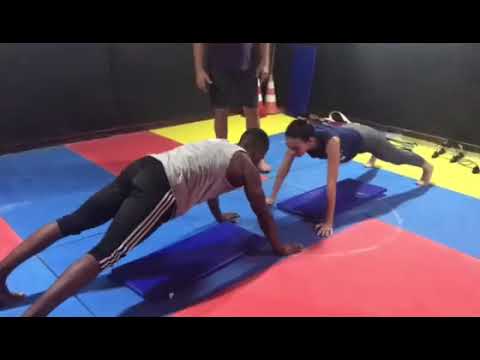 Envie fotos ou vídeos para a professora Gabi.